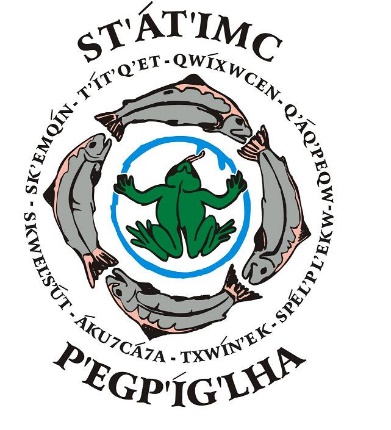 TABLE OF CONTENTSPART 1	2PRELIMINARY MATTERS	21.	Definitions	22.	Interpretation	33.	Authority to Govern	64.	Purpose	65.	Description of T’it’q’et  Land	6PART 2	7FIRST NATION LEGISLATION	76.	Law-Making Powers	77.	Law-Making Procedure	88.	Publication of Land Laws	99.	Enforcement of Land Laws	10PART 3	11COMMUNITY MEETINGS AND APPROVALS	1110.	Participation of Members	1111.	Participation of Eligible Voters	1112.	Meeting of Members and Community Approval Procedure	1113.	Community Meetings of Members	1214.	Community Approval	1315.	Ratification Votes	14PART 4	16PROTECTION OF LAND	1616.	Expropriation	1617.	Voluntary Exchange of T’it’q’et  Land	18PART 5	20ACCOUNTABILITY	2018.	Conflict of Interest or Appearance of Conflict of Interest	2119.	Financial Management	2220.	Annual Report	2321.	Access to Information	24PART 6	24LAND AND NATURAL RESOURCES ADMINISTRATION	2422.	Land Staff	2423.	Lands Committee	2524.	Implementation of the Lands Committee	25PART 7	26INTERESTS AND LICENCES IN LAND	2625.	Revenue from Land and Natural Resources	2626.	Registration of Interests and Licences	2627.	Limits on Interests and Licences	2728.	Existing Interests	2829.	New Interests and Licences	2830.	Interests of Non-Members	2931.	Certificates of Possession or Member Interests	2932.	Allocation of Land to Members	2933.	Transfer and Assignment of Interests	3034.	Limits on Mortgages and Seizures	3035.	Residency and Access Rights	3136.	Transfers on Death	3337.	Matrimonial Real Property on Reserve Law	33PART 8	35DISPUTE RESOLUTION	3538.	Purpose	3539.	Disputes	3540.	Processes	3641.	Roster Panel Established	3942.	Impartiality of the Dispute Resolution Panel	3943.	Arbitration by the Dispute Resolution Panel	4044.	Powers of the Dispute Resolution Panel	41PART 9	42OTHER MATTERS	4245.	Liability	4246.	Offences	4247.	Revisions to Land Code	4348.	Commencement	43APPENDIX “A”	45T'ít'q'et Land CodePreambleWhereas we, the P'egp'íg'lha have used and occupied our homeland since time immemorial. The Creator placed us on our lands as a blessing and a responsibility, in order that we take care of this place and thrive as a people. We have never left this place or ceded the land to others. Having received this land from our ancestors, we are charged with the inherent responsibility and right to use and care for the land on behalf of the next seven generations. We have a sacred relationship with the land based on stewardship rather than ownership. We care for and hold our lands in a sacred trust for our future generations; And Whereas fourteen First Nations and Canada concluded a government-to-government Framework Agreement on First Nation Land Management on February 12, 1996; And Whereas the Framework Agreement on First Nation Land Management provides the option to First Nations of withdrawing their reserve Land from the land management provisions of the Indian Act in order to exercise control over their Land and resources for the use and benefit of their Members; And Whereas Canada ratified its commitment to the Framework Agreement on First Nation Land Management with the enactment of the First Nations Land Management Act, S.C. 1999, c.24;   And Whereas  became a signatory on June 8, 2017 to the Framework Agreement on First Nation Land Management, as  wishes to govern its Land and resources under the  Land Code, rather than having its Land and resources managed on its behalf under the Indian Act;And Whereas the Framework Agreement on First Nation Land Management acknowledges that Canada’s special relationship with  will continue; And Whereas the Framework Agreement on First Nation Land Management is ratified by  through community approval of the  First Nation Land Code; NOW THEREFORE, THIS LAND CODE IS HEREBY ENACTED AS THE FUNDAMENTAL LAND LAW OF .PART 1PRELIMINARY MATTERSDefinitionsClarification Any words or terms used in this Land Code which are defined in the Framework Agreement shall have the same meaning as in the Framework Agreement, unless the context otherwise requires.DefinitionsThe following definitions apply in this Land Code: “Canada” means Her Majesty the Queen in Right of Canada;“Common-Law Partnership” means the relationship between two (2) persons who are cohabiting in a conjugal relationship;“Community Land” means any  Land in which all Members have a common interest; “Council” means the Chief and Council of the  or any successor elected government of the ;“Eligible Voter” means, for the purpose of voting in respect of Land matters under this Land Code, a Member who has attained eighteen (18) years of age on or before the day of the vote;“Extended Family”, in respect of a person, means the person’s grandparent, uncle, aunt, first degree cousin, grandchild, and/or any other relation or relationship that Council may add by law; “First Nation Lands Register” means the register established pursuant to clause 51 of the Framework Agreement and regulated by the First Nations Land Registry Regulations;“Framework Agreement” means the Framework Agreement on First Nation Land Management, entered into between Canada and the signatory First Nations on February 12, 1996, and amended to include  on June 8, 2017;“Immediate Relatives”, in respect of a person, means the person’s parent, sister, brother, child, and Spouse;  “Individual Agreement” means the Individual Agreement providing for the specific of the transfer of administration made between  and Canada in accordance with clause 6.1 of the Framework Agreement;“Interest”, in relation to First Nation Land, means any Interest, right or estate of any nature in or to that Land, including a certificate of possession, certificate of entitlement, lease, easement, right of way, servitude, or profit à prendre, but does not include title to that Land;      “Land” or “ Land” means any reserve Land that is subject to this Land Code;“Lands Committee” means the Lands Committee established under part 6 of this Land Code; “Licence” in relation to  Land, means any right of use or occupation of that Land, other than an Interest in the Land;“Member” means a person whose name appears or is entitled to appear on the  Band Membership List;"Natural Resources" are resources that exist without actions of humankind. This includes all valued characteristics such as magnetic, gravitational, electrical properties and forces etc. It includes: sunlight, atmosphere, water, land (includes all minerals) along with all vegetation, crops and animal life that naturally subsists upon or within the heretofore identified characteristics and substances."Redemption" means right of a debtor whose real property has been foreclosed upon and sold to reclaim that property if they are able to come up with the money to repay the amount of the debt.“Spouse” means a person who is married to another, whether by a traditional, religious or civil ceremony, and includes a Spouse by Common-Law Partnership.   “” means the  and its Members;InterpretationInterpretationIn this Land Code:the Land Code shall be interpreted in a fair, large and liberal manner;the word “shall” signifies an obligation that, unless this Land Code provides to the contrary, must be carried out as soon as practicable after this Land Code comes into effect or the event that gives rise to the obligation;unless it is otherwise clear from the context, the use of the word “including” means “including, but not limited to”, and the use of the word “includes” means “includes, but is not limited to”;titles and headings have been inserted in the Land Code for convenience of reference only, and are not interpretive aids;unless it is otherwise clear from the context, the use of the masculine includes the feminine, and the use of the feminine includes the masculine;unless otherwise clear from the context, whenever the singular is used, it will include the plural, and the use of the plural includes the singular;all references to a time period of days means consecutive days and not business days; where the time limited for the doing of an act expires or falls on a Saturday or Sunday, or a First Nation, federal or provincial holiday, the act may be done on the next day that is not a Saturday, Sunday or holiday;where the time limited for the doing of an act in the  administration building falls on a day when the office is not open, the act may be done on the next day that the office is open;where there is a reference to a number of days or a number of days between two events, in calculating that number of days, the days on which the events happen are excluded; and the principles set out in the Preamble to this Land Code may be used to interpret this Land Code.Culture and traditions The structures, organizations and procedures established by or under this Land Code shall be interpreted in accordance with the culture, traditions and customs of the .LanguageThe language of the  may be used to clarify the meaning of any provision in this Land Code, if the meaning of that provision is not otherwise clear in English. Consistency with Framework Agreement If there is an inconsistency or conflict between this Land Code and the Framework Agreement, the Framework Agreement will prevail to the extent of the inconsistency or conflict.Paramountcy If there is an inconsistency or conflict between this Land Code and any other enactment of the , including a by-law enacted under section 81 of the Indian Act, this Land Code prevails to the extent of the inconsistency or conflict. Rights not affectedThis Land Code does not change: any Aboriginal, Treaty, inherent rights or other rights or freedoms that pertain now or in the future to the  or its Members; orthe fiduciary relationship between Canada and  and its Members; orthe by-law powers of Council pursuant to the Indian Act.Lands and Interests affectedA reference to Land in this Land Code includes all the interests and rights, as well as the resources that belong to that Land to the extent these are under the jurisdiction of Canada and are part of that Land, and includes: the water, beds underlying water, riparian rights, and renewable and non-renewable natural resources in and of that Land, to the extent that these are under the jurisdiction of Canada; all the Interests and Licences granted by Canada listed in the Individual Agreement; andall the Interests and Licences granted by  after this Land Code comes into effect. Eligible Reserve LandOnly Land that is a reserve of the  is eligible to be governed by  as Land under this Land Code.   Authority to GovernOrigin of authorityThe traditional teachings of the  speak of the obligation of the people of the  to care for and respect the Land and the magnificent wonders of Nature created on the Land. By enacting this Land Code, the  is reclaiming this special responsibility. Flow of authorityThe authority of the  to govern its Land and resources flows from the Creator to the people of the , and from the people to Council according to the culture, traditions, customs and laws of the .PurposePurposeThe purpose of this Land Code is to set out the principles, rules and administrative structures that apply to  Land and by which the  will exercise authority over that Land in accordance with the Framework Agreement. Description of  Land LandThe  Land that is subject to this Land Code is that Land known as [insert name/s of the reserves]as listed in the Individual Agreement. Description of LandThe  Land includes all reserve Lands described in Appendix “A” of this Land Code and any other reserve Lands or Interests of the  that are made subject to this Land Code by resolution.Additional LandsCouncil shall hold a meeting of Members prior to amendment of the description of  Land subject to this Land Code and Individual Agreement.PART 2FIRST NATION LEGISLATION Law-Making PowersCouncil may make Land lawsCouncil may, in accordance with this Land Code, make Land laws respecting:the development, conservation, protection, management, use and possession of  Land;Interests and Licences in relation to  Land; and  any matter necessary or ancillary to the making of Land laws in relation to the  Land.Examples of Land lawsFor greater certainty, Council may make Land laws including:regulation, control and prohibition of zoning, Land use, subdivision control and Land development;the creation, regulation and prohibition of Interests and Licences in relation to  Land;environmental assessment and protection; provision of local services in relation to  Land and the imposition of equitable user charges; enforcement of  Land laws; andprovision of services for the resolution, outside the courts, of disputes in relation to  Land.Regulatory InstrumentsFor greater certainty, in addition to Land laws, Council may make other regulatory instruments, including rules, regulations, standards, codes and policies.Law-Making ProcedureIntroduction of Land lawsA proposed Land law may be introduced at a duly convened meeting of Council by:the Chief;a Councillor; orthe representative of the Lands Committee, or other body or authority composed of Members, that may be authorized by Council to do so. Rationalization of Proposed Land lawAny proponent shall submit a written explanation of the reason for the proposed Land law. Lands Committee ReviewCouncil shall refer a proposed Land law to the Lands Committee for review and comment.Procedure upon receipt of Proposed Land lawUpon receipt of a proposed Land law, Council may:table the proposed Land law for further review or for enactment;request that the proponent provide further information or attend before a future meeting of Council to speak to the proposed Land law;undertake or direct the preparation of a draft Land law concerning matters raised in the proposed Land law, for consideration by Council; orreject the proposed Land law.Tabling and postingof proposed Land lawsBefore a proposed Land law may be enacted, Council shall: table the proposed Land law at a duly convened meeting of Council;post it in public places and publish it online;deposit the proposed Land law with the Lands Committee; review comments and recommendations, provided by the Lands Committee; and take any other steps to give notice of the proposed Land law that Council may consider appropriate. Urgent matters Council may enact a Land law without the preliminary steps ordinarily required, if Council is of the opinion that the Land law is needed urgently for public health and safety or to protect  Land or the Members however this Land law expires one hundred and twenty (120) days after its enactment unless re-enacted in accordance with the required preliminary steps.Approval of Land lawSubject to this Land Code, a Land law is approved by a quorum of Council at a duly convened meeting of Council open to the Members.Certification of Land lawsThe original copy of any approved Land law or resolution concerning  Land shall be signed by a quorum of Council. Land laws taking effect A Land law enacted by Council takes effect on the date of its enactment or such later date as specified in the Land law. Publication of Land LawsPublication A Land law shall be:published in the minutes of the Council meeting at which it was enacted;posted, as soon as practicable after enactment, in a location within the administrative office of  accessible to all Members; published online; and published by any additional method as Council may consider appropriate.Registry of Land lawsCouncil shall cause to be kept, at the administrative offices of the , a register of all Land laws and resolutions, including Land laws and resolutions that have been repealed or are no longer in force. Copies for any PersonAny person may obtain a copy of a Land law or resolution. Enforcement of Land LawsEnforceability of Land lawsTo enforce its Land Code and its Land laws,  shall have the power to:establish offences that are punishable on summary conviction;provide for fines, imprisonment, restitution, community services, and alternate means for achieving compliance;establish comprehensive enforcement procedures consistent with federal law, including inspections, searches, seizures and compulsory sampling, testing and the production of information; and enter into agreements with provincial or municipal governments with respect to any matter concerning the enforcement of its Land Code and Land laws.Prosecuting OffencesFor the purpose of prosecuting offences,  may:retain its own prosecutor; and make laws with respect to the appointment and authority of justices of the peace.PART 3   COMMUNITY MEETINGS AND APPROVALSParticipation of MembersParticipation of MembersEvery Member is entitled to participate in the meeting of Members.Participation of Eligible VotersParticipation of Eligible VotersEvery Eligible Voter is entitled to participate in community approvals. Meeting of Members and Community Approval ProcedureNotice of meetingCouncil shall give written notice of the meeting of Members and any matter requiring community approval at a meeting of Members, and include in the notice:the date, time and place of the meeting; a brief description of the matter to be discussed;a brief description of any matter that requires community approval; andother information and material that Council considers appropriate.  Manner of noticeThe notice shall be given to the Members before the meeting or vote, by: posting the notice in public places; providing the notice to Members and taking reasonable steps to locate and inform Members who reside on and off-reserve; posting the notice online; andadditional methods Council considers appropriate.Permission of CouncilA person, other than a Member, authorized by Council may attend a meeting of Members.Informed Decision Council may schedule more than one meeting of Members as may be necessary to ensure that Members are well informed before making a decision on a proposed Land law or Land matter. Community Meetings of Members Community MeetingsCouncil shall call a meeting of Members prior to:declaring Land or an Interest to be subject to this Land Code; enacting a Land law respecting a community plan or subdivision plan; any development affecting a heritage site or an environmentally sensitive property;enacting a Land law respecting environmental assessment and protection; enacting a Land law respecting the transfer and assignment of rights and Interests in  Land;enacting a Land law respecting matrimonial real property on reserve;enacting a Land law respecting the rate and criteria for the payment of fees or rent for  Land; enacting a Land law respecting the rights and procedures on community expropriation; and respecting any other matter, Land law or class of law that Council, by Resolution, declares to be subject to this section. QuorumA quorum of 20 Members is required at a meeting.Community Approval Community approval Community approval shall be obtained for the following:any master Land use plan;any new grant or disposition of an Interest or Licence in any  Land exceeding a term of thirty five (35) years;any renewal of a grant or disposition of an Interest or Licence in any  Land that extends the original term beyond thirty five (35) years; any grant or disposition of any non-renewable natural resources on any  Land exceeding a term of five (5) years;any deletion of a heritage site; any voluntary exchange of  Land; andany other matter, Land law or class of law that Council, by resolution, declares to be subject to this section.Utility Permits ExceptedCommunity approval is not required for an easement, right of way or permit granted by Council for utilities, including telecommunications, water, electricity, natural gas, sewer services and ancillary services.  Method of VotingCommunity approval shall be obtained by one or more of the following methods:establishing polling locations;show of hands;mail-in ballot;alternative voting methods, such as electronic and telephone voting; or any other method outlined in voting policies.QuorumIn order to obtain a quorum for community approval, at least ten percent (10%) of Eligible Voters shall participate.Approval by MajorityFor community approvals, a matter shall be considered approved if a majority of fifty percent plus one (50%+1) of the Eligible Voters vote to approve the matter. Second Community Approval VoteIf a quorum was not obtained at a first community approval, a second community approval vote may be called without any quorum requirement.Approval by MajorityA matter shall be considered approved at a second community approval vote, if a majority of fifty percent plus one (50%+1) of the Eligible Voters vote to approve the matter.Ratification VotesCommunity Approvalby Ratification voteCommunity approval by ratification vote shall be obtained for an amendment to this Land Code.ExceptionsA community approval by ratification vote is not required for:an amendment to the description of Land of this Land Code;revisions to this Land Code made pursuant to section 47; andan amendment to, or renewal of, the Individual Agreement.Ratification processAny ratification vote required under this Land Code may be conducted in a similar manner as the  Community Ratification Process, which was used to ratify this Land Code. No verifierA verifier is not required in any ratification vote. QuorumIn order to obtain a quorum for a community approval by ratification vote under this Land Code at least twenty percent (20%) of Eligible Voters shall register to vote.Approval by majorityA matter shall be considered approved at a ratification vote if a majority of fifty percent plus one (50%+1) of the registered Eligible Voters vote to approve the matter.Second Ratification VoteIf a quorum was not obtained at a first ratification vote, a second ratification vote may be called.Second Ratification Vote QuorumIn order to obtain a quorum for community approval for a second attempt at a ratification vote under this Land Code at least ten percent (10%) of Eligible Voters shall register to vote.Approval by MajorityA matter shall be considered approved at a second ratification vote if a majority of fifty percent plus one (50%+1) of the registered Eligible Voters vote to approve the matter.Policies Consultation, Approval and RatificationFor greater certainty, Council may make Land laws or policies: for meetings of Members;for community consultations; for community approvals; for ratification votes; andrespecting any other matter, that Council, by resolution, declares to be subject to part 3 of this Land Code.  PART 4PROTECTION OF LANDExpropriationAcquisition by Mutual Agreement may expropriate an Interest or Licence in  Land, provided that it has made a good faith effort to acquire, by mutual agreement, the Interest or Licence. Rights and Interests that may be expropriatedAn Interest or Licence in  Land, or in any building or other structure on that Land, may only be expropriated by  in accordance with the Framework Agreement and any Land law enacted for the purpose of establishing the rights and procedures for community expropriations. Community purposesA community expropriation shall only be made for necessary community works or other  purposes, including a fire hall, sewage or water treatment facility, community center, public works, utilities, roads, schools, daycare facility, hospitals, health-care facility, and retirement home.Expropriation Land lawsBefore proceeding to make any community expropriations in accordance with this Land Code and the Framework Agreement, Council shall enact a Land law respecting the rights and procedures for community expropriations, including provisions respecting: the taking of possession of the Interest or Licence; transfer of the Interest or Licence; notice of expropriation and service of the notice of expropriation; entitlement to compensation;determination of the amount of compensation; and the method of payment of compensation.Public reportBefore  expropriates an Interest or Licence, it shall make a public report on the reasons justifying the expropriation. Member notificationIn the case of an expropriation of a Member’s Interest in  Land, the affected Member or Members shall receive notification of the expropriation within a reasonable time prior to the release of the public report.Rights that may not be expropriated In accordance with clause 17.6 of the Framework Agreement, an Interest of Canada or the province in  Land is not subject to expropriation by  .Compensation for rights and Interests shall, in accordance with its Land laws and the Framework Agreement: serve reasonable notice of the expropriation on each affected holder of the Interest or Licence to be expropriated; and pay fair and reasonable compensation to the holders of the Interest or Licence being expropriated. Compensation calculations In accordance with clause 17.4 the Framework Agreement,  shall calculate the total value of the compensation under this section based on the heads of the compensation set out in the Expropriation Act (Canada).Market valueThe “market value” of an expropriated Interest or Licence is equal to the amount that would have been paid for the Interest or Licence if it had been sold by a willing seller to a willing buyer under no duress.Neutral evaluation to Resolve DisputesThe resolution of disputes concerning the right of the  to expropriate shall be determined by neutral evaluation, in the same manner as provided in part IX of the Framework Agreement, and the sixty (60) day period referred to in the Framework Agreement shall be applied, as appropriate in the circumstance, by the neutral evaluator.Arbitration to resolveDisputesThe resolution of the following disputes shall be determined by arbitration, in the same manner as provided in part IX of the Framework Agreement: (a)	disputes concerning the right of a holder of an expropriated Interest or Licence to compensation; and  (b)	disputes concerning the amount of the compensation.Voluntary Exchange of  Land Conditions for a land exchangeThe  may agree with another party to exchange a parcel of  Land for a parcel of land from that other party in accordance with this Land Code and the Framework Agreement. No effectA land exchange is of no effect unless it receives community approval in accordance with this Land Code and with clause 14.2 of the Framework Agreement.  Land to be receivedNo land exchange may occur unless the land to be received in the exchange meets the following conditions: it shall be equal to or greater than the area of the  Land to be exchanged;it shall be at least comparable to the appraised value of the  Land; and it shall become a reserve and  Land subject to this Land Code.NegotiatorsThe person who will have authority to negotiate a land exchange agreement on behalf of the  shall be designated by resolution.Additional landThe  may negotiate to receive other compensation, such as money or other additional parcels of land, in addition to the parcel which is intended to become a reserve. Such other parcels of land may be held by the  in fee simple or some other manner.Federal ConsentBefore the  concludes a land exchange agreement, it shall receive a written statement from Canada clearly stating that Canada:consents to set apart as a reserve the land to be received in exchange, as of the date of the land exchange or such later date as Council may specify; and consents to the manner and form of the exchange as set out in the exchange agreement.Community notice Once negotiations on the land exchange agreement are concluded, Council shall provide the following information to Eligible Voters before the vote: a description of the  Land to be exchanged; a description of the land to be received in the exchange; a description of any other compensation to be exchanged; a report of a certified land appraiser setting out that the conditions for the land to be received in the exchange have been met; a copy or summary of the exchange agreement; and a copy of Canada’s consent.Process of land exchangeThe land exchange agreement shall provide that:the other party to the exchange must transfer to Canada the title to the land which is to be set apart as a reserve; Council must pass a resolution authorizing Canada to transfer title to the  Land being exchanged, in accordance with the exchange agreement; a copy of the instruments transferring title to the relevant parcels of land must be registered in the First Nation Lands Register; andthe land to be set apart as a reserve has been subject to an environmental audit, and clearance or remediation as necessary, or that Council is satisfied that adequate provisions have been made for such clearance or remediation at no cost to , and with full indemnification to .PART 5ACCOUNTABILITYConflict of Interest or Appearance of Conflict of InterestApplication of rulesThe conflict of interest rules in this Land Code apply to the following persons: each member of Council who is dealing with any matter before Council that is related to  Land; each person who is an employee of the  dealing with any matter that is related to  Land; each member of the Dispute Resolution Panel; and each person who is a member of a board, committee or other body of the  dealing with any matter that is related to  Land.Duty to report and abstainIf there is any actual or apparent financial, familial or personal conflict of interest in the matter being dealt with, the person: shall disclose the interest to Council, or the board, committee or other body as the case may be; shall not take part in any deliberations on that matter or vote on that matter; andshall remove themselves from the proceedings.Apparent conflict of interest A person has an apparent conflict of interest if there is a reasonable perception, which a reasonably well informed person could properly have, that the person’s ability to deliberate or decide on the matter has been affected by his or her private interest or the private interest of an Immediate Relative.Inability to act If the Board, committee or other body is unable to act due to a conflict of interest, the matter shall be referred to Council.  Meeting of MembersIf Council is unable to vote on a matter due to a conflict of interest, Council may refer a matter, a proposed Land law or resolution to a community meeting of Members and, if a quorum of Eligible Voters is present, a majority of the Eligible Voters present at the meeting may approve the matter, Land law or resolution.Specific ConflictsituationsNo Immediate Relatives and not more than two (2) members from the same Extended Family shall be concurrent members of an appointed board, committee or other body dealing with any matter that is related to  Land. Council or any other elected board, committee or body is exempt from this rule. DisputesThe Panel has the jurisdiction to hear and decide on any matter concerning a conflict of interest.Other lawsFor greater certainty, Council may develop a policy or enact laws to further implement this section. Financial ManagementApplicationThis section applies only to financial matters relating to  Land and natural resources. Financial policiesCouncil may, in accordance with this Land Code, develop, adapt or adopt financial management laws or policies, including:regulating the receipt, management and expenditure of moneys, including transfer payments, all capital and revenue moneys received from Canada, all Land revenue, and moneys received from a grant or disposition of any Interest or Licence in relation to  Land and natural resources;  managing financial records and accounts; preparing financial statements and audits; preparing and implementing budgets and annual presentation of budgets; determining the general investment strategy; contract notes, loans and other indebtedness; establishing fees, fines, charges and levies; and establishing and maintaining a recordkeeping system that ensures confidentiality, security of records and document retention.Administrative structureCouncil shall establish the administrative structure: to implement all financial policies and procedures;to oversee the day to day operational responsibilities for managing moneys related to  Land and natural resources;to ensure the accuracy of the accounting records;to reconcile, review and approve bank statements;to present the annual budgets to Members;to present annually an audit of the financial statements to the Members; and to prepare the annual report to Members.   Annual ReportPublish annual reportCouncil, on behalf of the , shall publish an annual report on Land matters. ContentsThe annual report shall include: an annual review of  Land and natural resources management;annual budget; a copy and explanation of the audit as it applies to  Land and natural resources; and any other matter as determined by Council or Lands Committee. Access to InformationAccess Any person may, during normal business hours at the main administrative office of the , have reasonable access to:the register of Land laws; the auditor’s report; and the annual report on Land and natural resources.Copies for MembersAny Member may obtain a copy of the auditor’s report or annual report. Access to records Any person authorized by Council may inspect the financial records of  related to  Land.PART 6LAND AND NATURAL RESOURCES ADMINISTRATIONLand StaffAdministrationCouncil may delegate administrative authority to staff to carry out functions necessary for day to day administrative operations of Land and natural resources.Lands CommitteeLands CommitteeestablishedThe Lands Committee is hereby established for the following purposes: assist Council with the development of the Land administration system;advise Council and its staff on matters respecting  Land; recommend Land laws, resolutions, policies and practices respecting  Land to Council;consult with Members and non-Members on  Land issues, and to make recommendations on the resolution of those issues to Council;oversee community meetings of Members, community approvals and ratification votes; andperform such other duties as may be delegated or assigned by resolution or Land law under this Land Code.Process to Implement Land lawsThe Lands Committee shall, within a reasonable time after this Land Code takes effect, recommend to Council a community process to develop and implement Land laws. Internal proceduresThe Lands Committee may establish rules for the procedure at its meetings and generally for the conduct of its affairs, not inconsistent with those established by Council.Implementation of the Lands CommitteeFirst Lands CommitteeImmediately upon the coming into effect of this Land Code, Council shall select a Lands Committee to serve for a term of up to three (3) years until a policy governing the Lands Committee comes into force.Policy Governing Successors to the First Lands CommitteeAs soon as possible after the coming into force of this Land Code, Council, in consultation with the Lands Committee, shall develop a policy providing for Member involvement in the selection, election, or appointment of Eligible Voters to serve on the Lands Committee, and dealing with such matters as number of members, composition, eligibility, Chair and Deputy Chair, functions of the Chair, term of office, remuneration, conditions of service, termination, vacancies arising during term and such other matters as Council deems appropriate to the operation of the Lands Committee.PART 7INTERESTS AND LICENCES IN LANDRevenue from Land and Natural ResourcesDetermination of fees and rentThe Lands Committee shall, subject to the approval of Council, establish the process and recommend any Land laws, rules and policies for determining:the fees and rent for Interests and Licences in  Land; the fees for services provided in relation to any  Land; andthe fees and royalties to be paid for the taking of natural resources from  Land. Registration of Interests and LicencesEnforcement of Interest and LicencesAn Interest or Licence in  Land created or granted after this Land Code takes effect is not enforceable unless it is registered in the First Nation Lands Register. Registration of Consent or approvalAn instrument granting an Interest or Licence in  Land that requires the consent of Council, or community approval, shall include a form of certificate indicating that the applicable consent or approval has been obtained. Duty to depositA copy of the following instruments shall be deposited in the First Nation Lands Register:any grant of an Interest or Licence in  Land; any transfer or assignment of an Interest or Licence in  Land;every Land use plan, subdivision plan or resource use plan; every Land law: andthis Land Code and any amendment to this Land Code. Limits on Interests and LicencesAll dispositions in writingAn Interest or Licence in  Land may only be created, granted, disposed of, assigned or transferred by a written document made in accordance with this Land Code and any relevant Land law.Standards Council may establish mandatory standards, criteria and forms for Interests and Licences in  Land.ImproperTransactions voidA deed, lease, contract, instrument, document or agreement of any kind, whether written or oral, by which the , a Member or any other person purports to grant, dispose of, transfer or assign an Interest or Licence in  Land after the date this Land Code takes effect is void if it contravenes this Land Code.Existing InterestsContinuation of existing Interests and LicencesAny Interest or Licence in  Land that existed when this Land Code takes effect will, subject to this Land Code, continue in force in accordance with its terms and conditions.Voluntary replacement ofexisting Interests and Licences For greater certainty, Interests or Licences previously issued under the Indian Act shall continue in effect after the coming into force of this Land Code unless the Member or non-Member voluntarily agrees to have the Interest or Licence replaced by a new Interest or Licence.Replacing the role of the Minister Immediately upon the coming into force of this Land Code, Canada transfers to  all the rights and obligations of Canada as grantor in respect of existing Interests and Licences in or in relation to  Land.Unregistered Interests A policy shall be established as soon as practical after the coming into force of the Land Code to accommodate unregistered Interests.New Interests and LicencesAuthority to makeDispositions Council may, on behalf of , grant:Interests and Licences in  Land, including certificates of possession, member allocations, leases, permits, easements and rights-of-ways; and Licences to take natural resources from  Land, including cutting timber or removing minerals, stone, sand, gravel, clay, soil or other substances.Conditional grantThe grant of an Interest or Licence may be made subject to the satisfaction of written conditions.Role of the Lands CommitteeThe Lands Committee shall advise Council on the granting of Interests or Licences and may be authorized to act as a delegate of Council under this section.Interests of Non-MembersGrants to non-MembersA transfer or other disposition of all or any part of an Interest or Licence in  Land to a person who is not a Member shall not be effective unless and until it is confirmed by a resolution of Council.Certificates of Possession or Member InterestsApplicationFor greater certainty, certificates of possession or Member Interests previously issued under the Indian Act shall continue to exist after the coming into force of this Land Code. Allocation of Land to MembersPolicies and procedures for allocation of LandSubject to the provisions of this Land Code, Council in consultation with the Lands Committee shall establish Land laws, policies and procedures for the allocation of Land to Members. AllocationCouncil may, in accordance with this Land Code: allocate Land to Members; or issue a certificate for an interest to a Member for Land allocated to that Member.No allocation of Land to non-MembersA person who is not a Member is not entitled to be allocated Land or to hold a permanent Interest in  Land. Transfer and Assignment of InterestsTransfer of Member InterestA Member may transfer or assign an Interest in  Land to another Member without community approval or the consent of Council. Consent of Council There shall be no transfer or assignment of an interest in  Land without the written consent of Council, except for: transfers between Members; transfers that occur by operation of law, including transfers of estate by testamentary disposition; andtransfers in accordance with the matrimonial real property on reserve law.Limits on Mortgages and SeizuresProtectionsIn accordance with the Framework Agreement, the following provisions of the Indian Act, as amended from time to time, continue to apply to the  Land:section 29; (reserve lands not subject to seizure)section 87; (property exempt from taxation)Sub-section 89(1) (restriction on mortgage on property on reserve); andSub-section 89(2) (conditional sales).Mortgage of Allocated Land The Interest of a Member in First Nation Land may be subject to a mortgage or charge, but only to a Member or, the  with the express written consent of Council.Mortgages of leasehold Interestswith consentA leasehold Interest may be subject to charge or mortgage, but only with the express written consent of Council.  Time limitThe term of any charge or mortgage of a leasehold Interest shall not exceed the term of the lease. Default in mortgageIn the event of default in the terms of a charge or mortgage of a leasehold Interest, the leasehold Interest is not subject to possession by the chargee or mortgagee, foreclosure, power of sale or any other form of execution or seizure, unless:the charge or mortgage received the written consent of Council;the charge or mortgage was registered in the First Nation Lands Register; and a reasonable opportunity to redeem the charge or mortgage is given to Council on behalf of . Power of redemptionSubject to prior redemption by the lessee or Member, Council may redeem the charge or mortgage from the charger or mortgagor in possession and shall thereupon acquire all the rights and Interests of the charger or mortgagor and of the lessee or Member for all purposes after the date of the redemption. Waiver of redemptionCouncil may waive its right to redemption for any charge or mortgage of a leasehold Interest or Licence. Residency and Access RightsRight of residenceThe following persons have a right to reside on  Land:Members and their Spouses and children;Members with a registered Interest in  Land; any invitee of a Member referred to in clause (a) or (b); lessees and permittees, in accordance with the provisions of the granting instrument; and a person authorized in writing by Council, Lands Committee or by a  Land law.Right of AccessThe following persons have a right of access to  Land: a lessee and his or her invitees; a person granted a right of access under a permit;  Members and their Spouses and children and his or her invitees; a person who is authorized by a government body or any other public body, established by or under an enactment of the , Parliament or the province to establish, operate or administer a public service, to construct or operate a public institution or to conduct a technical survey provided that the person received written authorization from Council; or a person authorized in writing by Council or Lands Committee or by a  Land law.Public access Any person may have access to  Land for any social or business purposes, if:the person does not trespass on occupied Land and does not interfere with any Interest in Land; the person complies with all applicable laws; and no resolution has been enacted barring that person. Use of Roads Any person may have the right of access to  public roads, subject to this Land Code and Land laws. Trespass Any person, who resides on, enters or remains on  Land, other than in accordance with a residence or access right under this Land Code, is guilty of an offence.Civil remediesAll civil remedies for trespass are preserved.Transfers on DeathIndian Act applicationUntil  exercises jurisdiction in relation to wills and estates, the provision of the Indian Act dealing with wills and estates shall continue to apply with respect to Interests in  Land.Registration of transferA person who receives an Interest in  Land by testamentary disposition or succession in accordance with a written decision of the Minister, or his or her designate, pursuant to the Indian Act, is entitled to have that Interest registered in the First Nation Lands Register.Disposition of InterestIf no provision has been made by the deceased Member of the disposition of the Interest to another Member, the following rules apply:the Minister or his or her delegate may make application to Council requesting that an instrument evidencing lawful possession or occupation of  Land be issued; or a certificate for an Interest or other instrument may be issued in accordance with procedures established by Council, or application of the Minister or his or her delegate, if the beneficiary or purchaser is a Member of the .Matrimonial Real Property on Reserve LawDevelopment of rules and procedures Council shall enact a matrimonial real property on reserve law providing rules and procedures applicable on the breakdown of a marriage, to: the use, occupancy and possession of  Land; the division of Interests in that Land; andthe division of the value of improvements in that Land. Enactment of rules and proceduresThe rules and procedures contained in the matrimonial real property on reserve law shall be developed by the Lands Committee in consultation with the Members.Enactment deadlineThe matrimonial real property on reserve law shall be enacted within twelve (12) months from the date this Land Code takes effect. General principles For greater certainty, the rules and procedures developed by the Lands Committee under this section shall respect the following general principles:each Spouse should have an equal right to possession of their matrimonial home;each Spouse should be entitled to an undivided half Interest in their matrimonial home, as a tenant in common; the rules and procedures shall not discriminate on the basis of sex; and only Members are entitled to hold a permanent Interest in  Land or a charge against a permanent Interest in  Land.Interim Rules  The [Name of the MRP] enacted under the Family Homes on Reserve and Matrimonial Interests or Rights Act shall serve as the interim rules and its provisions regarding breakdown of marriage shall be repealed upon the coming into force of the matrimonial real property on reserve law enacted in accordance with the Land Code.   PART 8DISPUTE RESOLUTIONPurposeIntentThe intent of this part is to ensure that all persons entitled to possess, reside upon, use or otherwise occupy  Land do so harmoniously with due respect to the rights of others and of  and with access to  procedures to resolve disputes.PurposeThe purpose of these rules is to enable the parties to a dispute to achieve a just, speedy and inexpensive determination of matter in dispute, taking into account the values which distinguish dispute resolution from litigation.DisputesDispute Prevention The parties shall use best efforts to prevent disputes from arising and shall consider the use of dispute resolution processes at the earliest possible stage of any conflict. Disputes Prior to Land Code Disputes that arose before the Land Code takes effect could also be referred to this part.Decision of Council or Lands CommitteeIf a Member, or a non-Member with an Interest in  Land, has a dispute with respect to a decision of Council or the Lands Committee, the person shall first attempt to resolve that dispute with Council or the Lands Committee, before referring the dispute to the Panel.Settle a Dispute Nothing in this part shall be construed to limit the ability of any person to reach agreement to settle a dispute without recourse to this part.Settlement Agreement  Any settlement reached through dispute resolution shall not be legally binding until it has been reduced to writing and properly executed by, or on behalf of, the parties.Contractual AgreementA contractual agreement made under this Land Code may establish that the dispute resolution outlined in this Land Code and its Land laws may be mandatory or may to some degree prescribe for alternate dispute resolution processes if there is consensual agreement by the parties involved in that agreement. The dispute resolution clause which forms part of a contract shall be treated as an agreement independent of the other terms of the contract.   Variation of RulesThe parties to a dispute to which these rules apply may to some degree, modify, vary or amend these rules by consensual agreement in writing, and notify the Panel in writing. Civil Remedies For greater certainty, nothing in this part shall be construed to prevent a party to a dispute from, at any stage of dispute resolution, applying to have the dispute resolved in a court of competent jurisdiction.Challenge to Validity of LawFor greater certainty, nothing in this part shall be construed to prevent a party to a dispute from challenging the validity of a Land law, but such a challenge may be heard only in a court of competent jurisdiction.ProcessesStaged Processes intends that a dispute in relation to  Land, except as otherwise provided, may progress through the following stages:facilitated discussions;negotiation;mediation; andfinal arbitration by the Dispute Resolution Panel.Procedure to File a DisputeA person who wishes to resolve a dispute with another person or  in relation to the use or occupation of  Land may file a written notice of dispute setting out:(a) 	the nature of the dispute;(b) 	a statement outlining the facts and supporting arguments of the dispute claim; and(c) 	the relief that is sought.Termination of ProcessesFacilitated discussions, negotiations and mediations may be suspended upon any of the following occurrences: the parties reach an agreement;one of the parties refuses to continue with facilitated discussions, negotiations or mediation;the mediator assesses that nothing meaningful is to be gained in continuing the process; orupon the request of both parties. Notice of TerminationA notice of termination is required when further facilitated discussions, negotiations or mediation shall not resolve the dispute. The dispute may progress to the next stage of the dispute resolution process or to final arbitration. Dispute resolutionnot availableDispute resolution is not available for disputes in relation to:administration or distribution of an estate;decisions relating to housing allocations;	decisions of Council to grant or refuse to grant an Interest or Licence in  Land to a non-Member;decisions on expropriation under this Land Code: andprosecution or conviction of an offence under a Land law or under criminal law.Duty of FairnessAll persons involved in a dispute under this part shall be:treated fairly;given a full opportunity to present their case; andgiven reasons for a decision made under this part.Rules and ProceduresCouncil may prescribe such laws, resolutions, rules, policies, procedures, forms and reasonable fees not inconsistent with this Land Code, as may be necessary to give effect to this part including:facilitated discussions, negotiations, mediations and arbitrations;terms of office for panelists;remuneration of facilitators, mediators, arbitrators, panelists, expert advisors, professionals or other persons retained to assist in the resolution of disputes;code of conduct for facilitators, mediators, arbitrators, panelists, expert advisors, professionals or other persons retained to assist in the resolution of disputes;disclosure and confidentiality;imposition of time limitations for submitting a notice of dispute and referring a matter or dispute to the Panel; implementing recommendations of the Panel; andany other matter necessary to give effect to this part.Waiver of LiabilityBy participating in this dispute resolution process, the parties agree that the facilitators, mediators, arbitrators and panelists shall not be liable to the parties for any act or omission in connection with the services provided by them in, or in relation to, the dispute resolution processes, unless the act or omission is fraudulent or involves willful misconduct. Roster Panel EstablishedAppointment to Roster PanelThe Roster Panel shall be composed of a maximum of twenty (20) panelists.Ineligible Notwithstanding the general rules of conflict of interest in the Land Code, no Council member, or employee of  or person already serving on another board, body, or committee related to  Land shall sit on the Roster Panel.Representation Council shall appoint the Roster panelists, and shall ensure that, where possible, the Roster panelists represent the various elements of the community. Rules of Roster PanelThe Roster Panel may establish rules for the procedure at its hearings and generally for the conduct of its affairs.Impartiality of the Dispute Resolution PanelDuty to Act ImpartiallyThe Panel shall act impartially and without bias or favour to any party in a dispute.OffenceIt is an offence for a person to act, or attempt to act, in a way to improperly influence a decision of the Panel.Rejection of ApplicationIn addition to any other sanction, the Panel may reject an application without hearing it if the Panel believes that the applicant acted, or attempted to act, in a way to improperly influence its decision.Rules of Conduct for Parties to a DisputeThe Roster Panel shall establish rules of conduct for the parties to a dispute.Arbitration by the Dispute Resolution PanelDisputesApplications for resolution by the Panel shall be submitted to the Lands Department. Panel of Three Chosen From Roster PanelDisputes referred to the Roster Panel are to be heard by three (3) panelists chosen as follows:one (1) panelist is to be chosen by each of the two (2) parties to the dispute;one (1) panelist, who is to be the chairperson, shall be chosen by the rest of the Panel; andin the case of situations not adequately covered by clause (a) or (b), all three (3) panelists shall be chosen by the Roster Panel as a whole.Panel EstablishedThe Panel is hereby established with jurisdiction to resolve disputes in relation to  Land. Dispute resolution not availableFor greater certainty, the Panel shall not hear disputes in respect of matters that are not subject to dispute resolution under this Land Code. Powers of the Dispute Resolution PanelPower of the PanelThe Panel may, after hearing a dispute:confirm or reverse the decision, in whole or in part;substitute its own decision for the decision in dispute;direct that an action be taken or ceased; refer the matter or dispute back for a new decision; ormake an order to give effect to its decision, including any necessary order for the survey of an Interest in  Land, the registration of an Interest in  Land, and the allocation of the costs of any incidental measures to be taken to give effect to such an order.Recommendations by PanelIn addition to making a determination in respect to a particular dispute, the Panel may recommend to Council:the suspension of any Land law or decision made by Council for such period as is necessary for Council to reconsider, amend or repeal such Land law or decision, provided that any amendment or repeal of a Land law is made in a manner consistent with this Land Code; orany other recommendation that it deems reasonable and necessary in the circumstances.Interim DecisionsThe Panel may, in relation to a dispute over which it has jurisdiction under this part, make any interim order it considers to be necessary as a matter of urgency to preserve the rights of the parties to the dispute or to preserve or protect an Interest in  Land.Professional ServicesThe Panel may obtain the service of professionals to assist it in fulfilling its functions, in which case it shall make best efforts to use professional services available in the community.Written DecisionsDecisions of the Panel shall be in writing, signed by the person chairing the Panel or by an officer designated by the Panel to do so. Where requested, the written decision shall be provided to a party to the proceeding within fourteen (14) days after the date of the decision.  Appeal of DecisionA decision of the Panel is binding but, subject to review by the Federal Court (Trial Division). PART 9OTHER MATTERSLiabilityLiability CoverageCouncil shall arrange, maintain and pay insurance coverage for its officers and employees engaged in carrying out any matter related to  Land to indemnify them against personal liability arising from the performance of those duties.Extent of coverageThe extent of the insurance coverage shall be determined by Council. OffencesApplication of the Criminal Code Unless some other procedure is provided for by a  Land law, the summary conviction procedures of part XXVII of the Criminal Code, as amended from time to time, apply to offences under this Land Code or under a First Nation Land law.Fines & Imprisonment Unless some other procedure is provided for by a  Land law, any person who commits an offence under this Land Code or a  Land law is liable to a fine not to exceed $5,000 and to a term of imprisonment not to exceed six months or to both fine and imprisonment, provided however, that offences related to  environmental protection laws may carry penalties consistent with similar environmental protection laws in force in Canada.Revisions to Land CodeRevisionsA ratification vote is not required for revisions made to this Land Code that do not change the substance of this Land Code. Council may, from time to time, arrange and revise this Land Code. Revisions include:an amendment of the description of  Land subject to this Land Code and Individual Agreement;a reference in this Land Code to a clause in another act or document that was amended and resulted in clause renumbering;a reference in this Land Code to an Act or parts thereof that have expired, have been repealed or suspended;changes in this Land Code as are required to reconcile seeming inconsistencies with other acts; minor improvements in the language as may be required to bring out more clearly the intention of the  without changing the substance of this Land Code; andcorrect editing, grammatical or typographical errors.CommencementPreconditions  This Land Code shall take effect if the community approves this Land Code and the Individual Agreement with Canada and this Land Code has been certified by the verifier pursuant to the Framework Agreement.Commencement dateThis Land Code shall take effect on the first day of the month following the certification of this Land Code by the verifier.APPENDIX “A”Description of the  Land as listed as ANNEX “G” in the Individual Agreement on First Nation Land Management between  and Canada.ANNEX “G”[INSERT ANNEX “G” OF INDIVIDUAL AGREEMENT HERE]